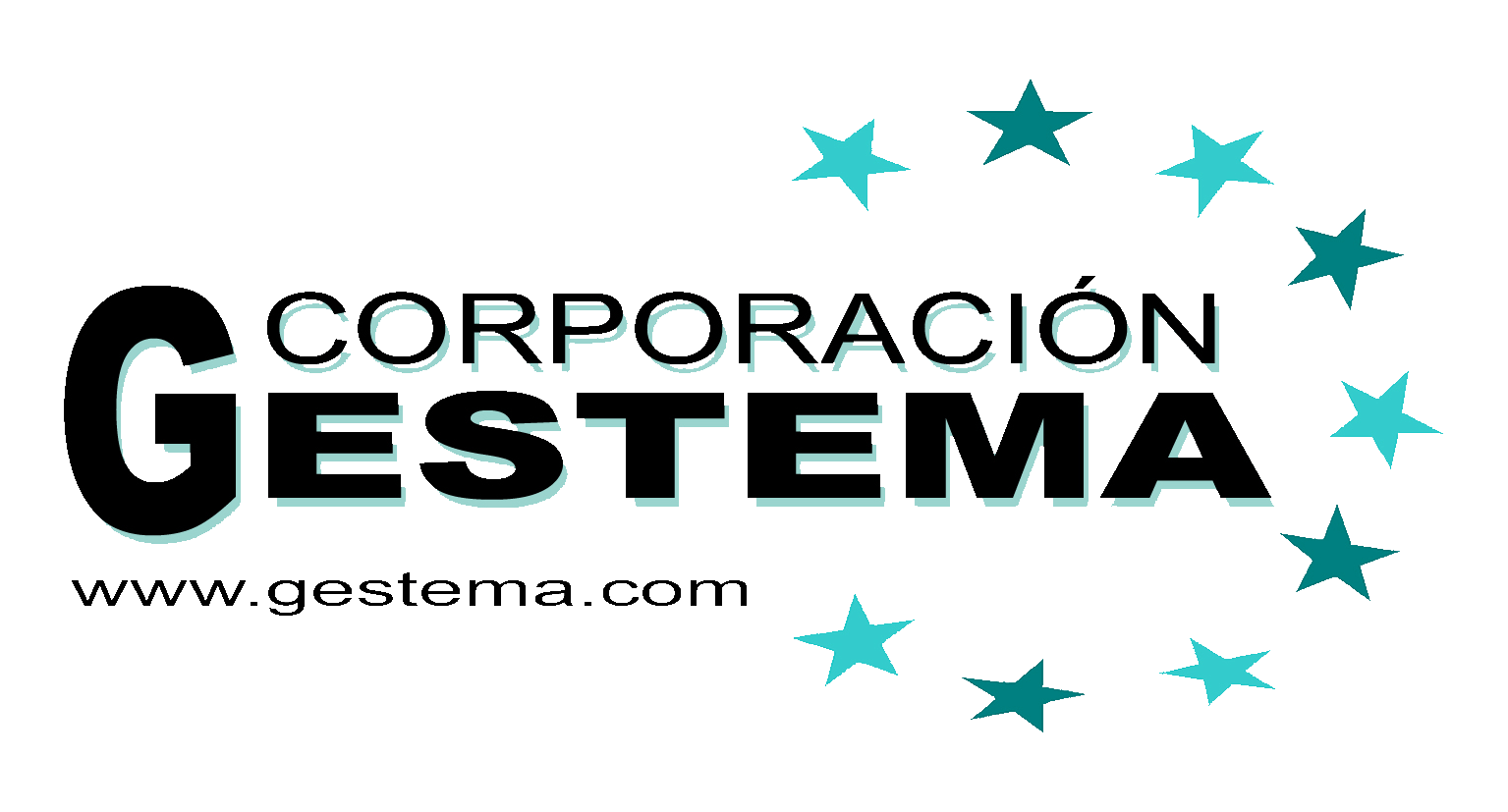 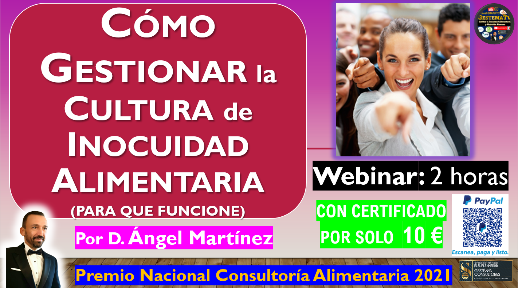 FORMULARIO DE INSCRIPCIÓN
Datos a completar Duración:     Modalidad:      CONVOCATORIA:                  Curso Académico:                                                                                            Horario:                                                                                                Persona de contacto:           Mail:       Teléfono        . RELACIÓN DE ASIGNATURAS EN QUE SE MATRICULADatos del alumno 1D.N.I., Tarjeta de Residencia o Pasaporte    Primer Apellido:         Segundo Apellido: Nombre:       Teléfono móvil del alumno:  E-mail:     Dirección:  Código Postal:     Localidad:     Provincia:     NATURAS EN QUE SE MATRICULAASIGNATURAS EN QUE SE MATRICULADatos del alumno (cumplimentar solo en el caso de que la acción formativa sea cursada a través de la empresa en la que el alumno presta sus servicios)Razón social:           CIF:      Sector:     Persona de contacto:     Teléfono de contacto:     Mail:  Domicilio Fiscal:       		Dirección envío de Facturas: Código Postal:     Localidad:     Provincia:     Importe PVP de la acción Formativa:        Total Importe a Ingresar:       Modalidad de pago                                                              Nº de oferta:    Condiciones de la oferta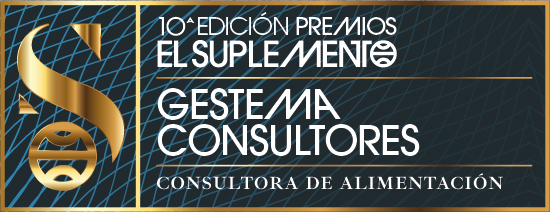 Rev. 2022 v11. PROGRAMA EN EL QUE SE MATRICULA2. DATOS3. CONDICIONES ECONÓMICAS Y MODALIDAD DE PAGOTRANSFERENCIA BANCARIA (en el caso de pago mediante transferencia, para hacer efectiva la inscripción debe remitirse, junto con este formulario, copia del justificante de la transferencia indicando nombre/s y apellidos del alumno, o nombre de empresa).El importe de la presente oferta de GESTEMA CONSULTORES se abonará mediante transferencia bancaria a la cuenta de: GESTEMA CONSULTORES SL, C/ Rafael Lapesa Melgar 24-37, CP:46017, Valencia, España, en: Banco CAM SABADELL, cuenta Nº ES11 0081 1196 3100 0102 2307 SWIFT CODE: BSABESBBXXXLas condiciones de la presente oferta se complementan con la información descrita en la Plataforma https://www.gestema.comLa realización del curso está condicionada a un número mínimo de 5 participantes; en caso de no contar con ese mínimo, el curso será suspendido.La reserva de la plaza en la convocatoria del curso elegida no será realizada hasta que se termine de realizar el pago completo del importe de la acción formativa.Los precios con descuento y promociones no son acumulables con otras ofertas y son aplicables únicamente durante el periodo de vigencia de dicho descuento o promoción.Las condiciones pueden verse modificadas. Serán de aplicación las que figuren en https://www.gestema.comEn cumplimiento con la Ley Orgánica 15/1999, de 13 de diciembre, de protección de datos de carácter personal (LOPD), le informamos de que sus datos personales son incluidos en ficheros titularidad de GESTEMA CONSULTORES SL con la finalidad de mejorar nuestros servicios y productos, así como mantenerle informado sobre estos y realizar comunicaciones comerciales. Para ejercitar los derechos de acceso, rectificación, cancelación y oposición previstos en la ley puede dirigirse mediante email a gestema@gestema.com Ref. Protección de datos.